CALL FOR APPLICATIONS:IMPLEMENTING VIEWS FROM FRONTLINE (VFL) 2019
AS
PARTNER ORGANISATIONSHelp Build Resilient Communities in your country!Let the communities’ voices be heard globally!Application Deadline:4/2/2191. BackgroundViews from Frontline (VFL) remains one of the largest global programmes which reviews and strengthens disaster risk reduction at the local level. GNDR launched this global monitoring initiative in 2009, involving over 500 organisations across 69 countries to lead a participatory local monitoring process measuring the progress of the Hyogo Framework for Action in strengthening community resilience. VFL was subsequently implemented worldwide again in 2011 and in2013, and evolved into the Frontlineprogramme in 2015. It has, to date, gathered the views of over 85,000 stakeholders across 129 countries. VFL has been instrumental in initiating dialogues at the local level, raising awareness and deepening understanding of risks and resilience.  ‘Local Partners stated “they understand their own communities better because of the Frontlineprogramme” […] The legacy of an organisation like GNDR helping local CSOs to understand their local communities better in relation to DRR should be seen as a great success’ (External Evaluation of theFrontline Project).VFL processes have brought in key recommendations for the post-2015 DRR framework. These recommendations were subsequently used to inform GNDR’s report ‘Reality Check-Impact at the Frontline’, which served as GNDR’s key advocacy position leading up to and during the World Conference on DRR (WCDRR) in Sendai, Japan. As mentioned by a UNISDR representative as part of the Frontline evaluation,“there is way more awareness of DRR than fifteen years ago – more of an interest at high level discussions where Sendai planning raised that awareness – GNDR has contributed in bringing community voices to those high level discussions”.As a result of these recommendations and the joint advocacy from CSOs across the world, the Sendai Framework for DRR (SFDRR) specifically states the importance of including local actors in risk governance, and instructs states to invest in multi-stakeholder approaches.Views from Frontline 2019VFL 2019 will be implemented in 50 countries across Asia, the Pacific, Latin America and Caribbean and Africa. It will capture the local perspectives on risk and resilience, but also monitor the extent to which local actors are included in resilience planning processes. It will establish a local baseline and local monitoring process to measure progress towards achieving an inclusive, ‘people-centered’ approach to resilience-building, as promoted within the SFDRR and associated frameworks. VFL 2019 will help the communities to reflect upon the threats and barriers to resilience. The analysis and trends shall help the communities to develop their action plans towards building resilience. The outcome of the process will involve not only communities but also all the key stakeholders across levels, to understand the gaps between policies and practices at the local level. The overall objective of the program isto strengthen the inclusion of, and systematic collaboration between governments, at risk people, and civil society in the design and implementation of DRR and resilience policies and practices.The specific objectives are:Increased access to actionable, timely and disaggregated local dataIncreased capacities of local actors to engage in resilience actionsIncreased use of local data in resilience-building processesIncreased engagement between difference actions in resilience building processesObjective of the Call for ApplicationBahir Dar University in Ethiopia (BDU) is looking for Partner Organisations (POs) for two livelihood risk areas/districts (agricultural and pastoralist/agropastoralist) to implement VFL 2019 in close collaboration with Bahir Dar University (BDU). The specific objective of this Call for Application is to identify these organisations.2.  Eligibility CriteriaEligibility of the ApplicantsIn order to be eligible as aPartner Organisation, applicants must:Be a not-for-profit organisation with a national legal status of operation in the country.This can include non-government organisations or grassroots organisations or, potentially, local government bodies such as municipalities, etc.Be a GNDR MemberThe applicant must be a GNDR member at the time of submitting the application. You can apply to become a member at https://www.gndr.org/members/join-us.Be entitled to accept funds from the NCO The applicant must have the competencies and capacities to manage the funds appropriately as per the conditions provided by the NCO.Have connections with other local civil society organisations and have access to the local stakeholders of the communitiesThe PO must have access to local stakeholders in the communities to:Implement the programmeEngage with the local communities and the local actorsDisseminate messages to different community stakeholdersHave specific knowledge and experience to:Work with the most marginalised and vulnerable communities in the high risk zone areas in their area of expertiseWork on developing the resilience of communities through specific interventionsConduct  the surveys at the community levelConduct simple analysis of the dataConduct workshops with the communityCollect data and conduct primary analysisHave operational capacities to:Work according to the agreed workplans, report deliverables, monitor the budgets and maintain operational effectiveness of the projectGood internet connectivity and communication skillsFollow the Humanitarian Code of Conduct and Protection Policy for the staff, communities and external stakeholders3. How to apply and Procedures to follow:Application FormPlease apply for the role of PO using the following guiding documentsFull Application format – Annex 1This completed information including the documents shall constitute as the application.The application must be written in English, Spanish or French. No handwritten documents will be accepted.Where and how to send the applicationThe application must be submitted through e-mail to tarekegna@bdu.edu.etDeadline for submission of applicationOnly full applications will be assessed. Applicants must use the full application form. The deadline for submitting application is04/02/2019Assessments and Selection of the ApplicantsApplications will be examined and assessed byBahir Dar University according to the following criteria:Organisation’s mandate is to enhance the capacities of local communities and work towards building their resilienceOrganisation’s operational capacity and financial ability to implement the program at the local levelOrganisation’s capacity to sustain the programme in the communities post VFL 2019 Notice to Applicants:Applicants will be notified byBahir Dar University in writing of the decision concerning their application. Notice of the decision will be provided only after the whole assessment process has been finalised.4. Further information regarding the applicationQuestions regarding this Call for Applications may be sent via e-mail totarekegna@bdu.edu.etANNEX 1 – FULL APPLICATION FORMATInstructions: Complete the sections below, using Arial, size 12 font. Please note any documents required for submission under each section. Section A: Basic Details of the OrganisationA.1 CONTACT DETAILSName of applicant organisation:Legal registration number:Country and year of registration:Postal address:E-mail:Telephone:Name of contact person:Website of applicant organisation:Any change in contact details must be notified in writing toBahir Dar University. Bahir Dar University will not be held responsible if cannot reach an applicant due to incorrect contact details.A.2 STAFF DETAILSProvide Organogram. This can be either inserted as a picture below or attached separately. Please mention the number of staff in your organisationName of the Primary Focal Point for VFL 2019:Name of the Secondary Focal Point for VFL 2019:A.3 KEY THEMATIC SECTORS OF OPERATIONList three main thematic sectors in which you operate (for example:Disaster Risk Reduction, Livelihood, Water Sanitation and Hygiene (WASH), Child Protection etc.)A.4 GEOGRAPHICAL PRESENCE OF THE ORGANISATIONPlease give details of where you work, till the community level :A.5 FINANCIAL DETAILSPlease provide financial statements for the last year (as attachment).A.6 KEY SAFEGUARDING POLICIESDo you have any policies or plans that describe how you ensure the safety of the community members you work with? If not, you will need to develop a policy or plan. Please indicate if this is possible.Section B: OPERATIONAL DETAILSB.1Whichcommunities are you applying to implement VFL in?B.2 What work are you currently implementing in the above named communities?B.3Are you part of any national and/or local networks? Yes  No If yes, provide details of the membership and your role in the networks.B.4 Do you engage with local/national governments?Yes  No If yes, are you:Implementer of the government funded projects? Yes  No Part of joint advocacy & campaigns? Yes  No Any other engagement?	Yes  No 				If yes, what types?B.5 Provide details of the largest project you implement, in terms of scale and budget.B.6Do you have the capacity to input survey responses into an online survey form (SurveyGizmo)? Section C: PROGRAM IMPLEMENTATION &SUSTAINABILITYC.1 Have you participated in previous VFLs/Action at the Frontline/Frontline? 	VFL 2009 			VFL 2011 			VFL 2013 			Action at the Frontline 					Frontline      Provide details of your involvement in brief.C.2 Have you coordinated participatory risk assessments before? Yes 	No If Yes, please provide details.C.3 If selected as a Partner Organisation for VFL 2019, how would you implement the processes of VFL in your area of operation?C.4How would you ensure the findings from VFL are incorporated into your own work and the work of communities and local government bodies? In particular, think about how VFL could be linked to other initiatives.C.5How would you ensure the sustainability of the outcomes of VFL 2019 in your area of operation?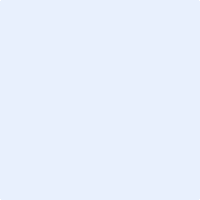 